Comité TECHNIQUECinquante et unième session 
Genève, 23-25 mars 2015RÉVISION PARTIELLE DES PRINCIPES DIRECTEURS D’EXAMEN DU GLAÏEUL
(DOCUMENT TG/108/4)Document établi par le Bureau de l’Union

Avertissement : le présent document ne représente pas les principes ou les orientations de l’UPOV	À sa quarante-septième session tenue à Naivasha (Kenya), du 19 au 23 mai 2014, le Groupe de travail technique sur les plantes ornementales et les arbres forestiers (TWO) a examiné la révision partielle des principes directeurs d’examen du glaïeul sur la base des documents TG/108/4 et TWO/47/26 “Partial Revision of the Test Guidelines for Gladiolus (Document TG/108/4)” (voir le paragraphe 69 du document TWO/47/28 “Report”).Libellé actuel :Nouveau libellé proposé :Ad. 42 : Tépale interne médian : port du sommet[Fin du document]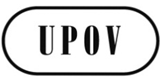 FTC/51/32ORIGINAL : anglaisDATE : 6 février 2015UNION INTERNATIONALE POUR LA PROTECTION DES OBTENTIONS VÉGÉTALESUNION INTERNATIONALE POUR LA PROTECTION DES OBTENTIONS VÉGÉTALESUNION INTERNATIONALE POUR LA PROTECTION DES OBTENTIONS VÉGÉTALESGenèveGenèveGenève42.

(+)VGMedian inner tepal: attitude of apexTépale interne médian : port du sommetInneres mittleres Perigonblatt: Haltung der SpitzeTépalo interno medio: porte del ápiceQN(a)moderately recurvedlégèrement incurvémäßig gebogenmoderadamente recurvadoCandy, Lady Godiva1straightdroitgeraderectoPraha, White Prosperity2moderately reflexedlégèrement réfléchimäßig zurückgebogenmoderadamente reflexoCharm, Nymph, Zoe3strongly reflexedfortement réfléchistark zurückgebogenmuy reflexoLittle Darling442.

(+)VGMedian inner tepal: attitude of apexTépale interne médian : port du sommetInneres mittleres Perigonblatt: Haltung der SpitzeTépalo interno medio: porte del ápiceQN(a)moderately incurvedlégèrement incurvémäßig aufgebogenmoderadamente incurvadoCandy, Lady Godiva1straightdroitgeraderectoPraha, White Prosperity2moderately recurvedlégèrement recourbémäßig gebogenmoderadamente recurvadoCharm, Nymph, Zoe3strongly recurvedfortement recourbéstark gebogenmuy recurvadoLittle Darling4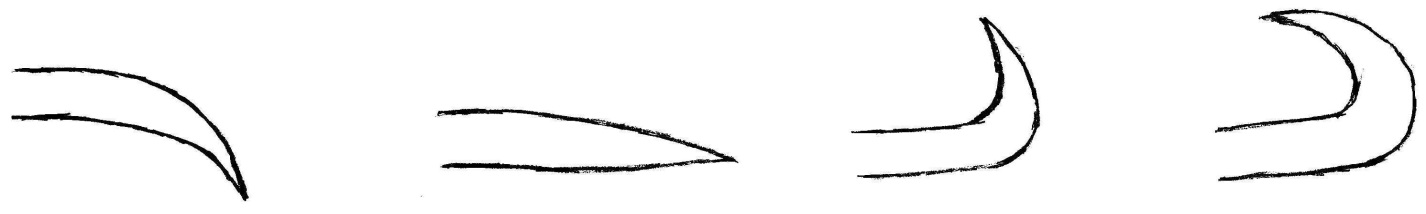 face interneface interneface interneface interne1234légèrement incurvédroitlégèrement recourbéfortement recourbé